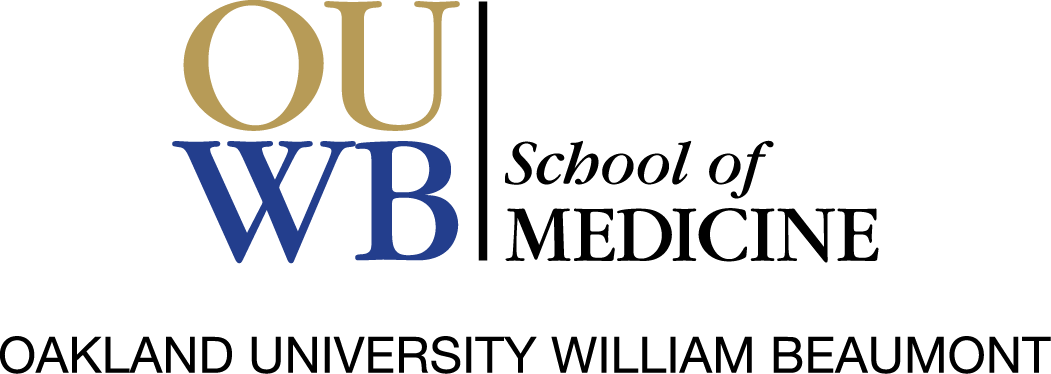 DONATION AND SPONSORSHIP REQUEST FORMPlease attach documentation from Donation/Sponsorship recipient that describes the organization or event.Signature of Associate Dean  _______________________________________________ Date:DefinitionsDonation: A voluntary gift to a charity or public institution or to benefit a cause.Sponsorship: Financial support of an event outside of the University which includes table Sponsorships and/or program advertising or name recognition.DefinitionsDonation: A voluntary gift to a charity or public institution or to benefit a cause.Sponsorship: Financial support of an event outside of the University which includes table Sponsorships and/or program advertising or name recognition.Type of ExpenditureFund NumberType of ExpenditureAmountJustificationTo be approved, Donations and Sponsorships must advance the strategic goal of the University.  Below, please provide a written justification of the purpose and strategic intent of the Donation or Sponsorship.  If additional space is required, please attach supporting documentation.JustificationTo be approved, Donations and Sponsorships must advance the strategic goal of the University.  Below, please provide a written justification of the purpose and strategic intent of the Donation or Sponsorship.  If additional space is required, please attach supporting documentation.Political Donation/SponsorshipWill this Donation/Sponsorship support a political party, political action committee, political candidate, or an event where an elected official is a participant? (additional processing required)Political Donation/SponsorshipWill this Donation/Sponsorship support a political party, political action committee, political candidate, or an event where an elected official is a participant? (additional processing required)